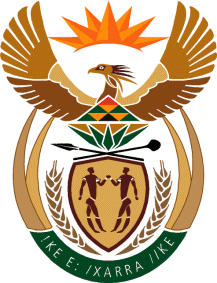 MINISTRYINTERNATIONAL RELATIONS AND COOPERATION 	REPUBLIC OF SOUTH AFRICA	QUESTION FOR WRITTTEN REPLYNATIONAL ASSEMBLYDate of Publication: 21 May 20211378. Ms T P Msane (EFF) to ask the Minister of International Relations and Cooperation:In response to the criminal and indiscriminate killing of Palestinians by the State of Israel, what are the reasons that South Africa has not terminated any and / or all diplomatic relations with Israel, including the recall of our ambassador to Israel and the eviction of their ambassador in South Africa? NW1571E REPLY:South Africa has recently issued a number of media statements strongly condemning the actions of the Israeli Government, where casualties have been mostly innocent civillians, children, women and the elderly. South Africa recalled its Ambassador accredited to the State of Israel, Mr Sisa Ngombane, in May 2018. The Government remains seized with the modalities related to its diplomatic relations with the State of Israel. The Department will communicate any further actions still under consideration.      